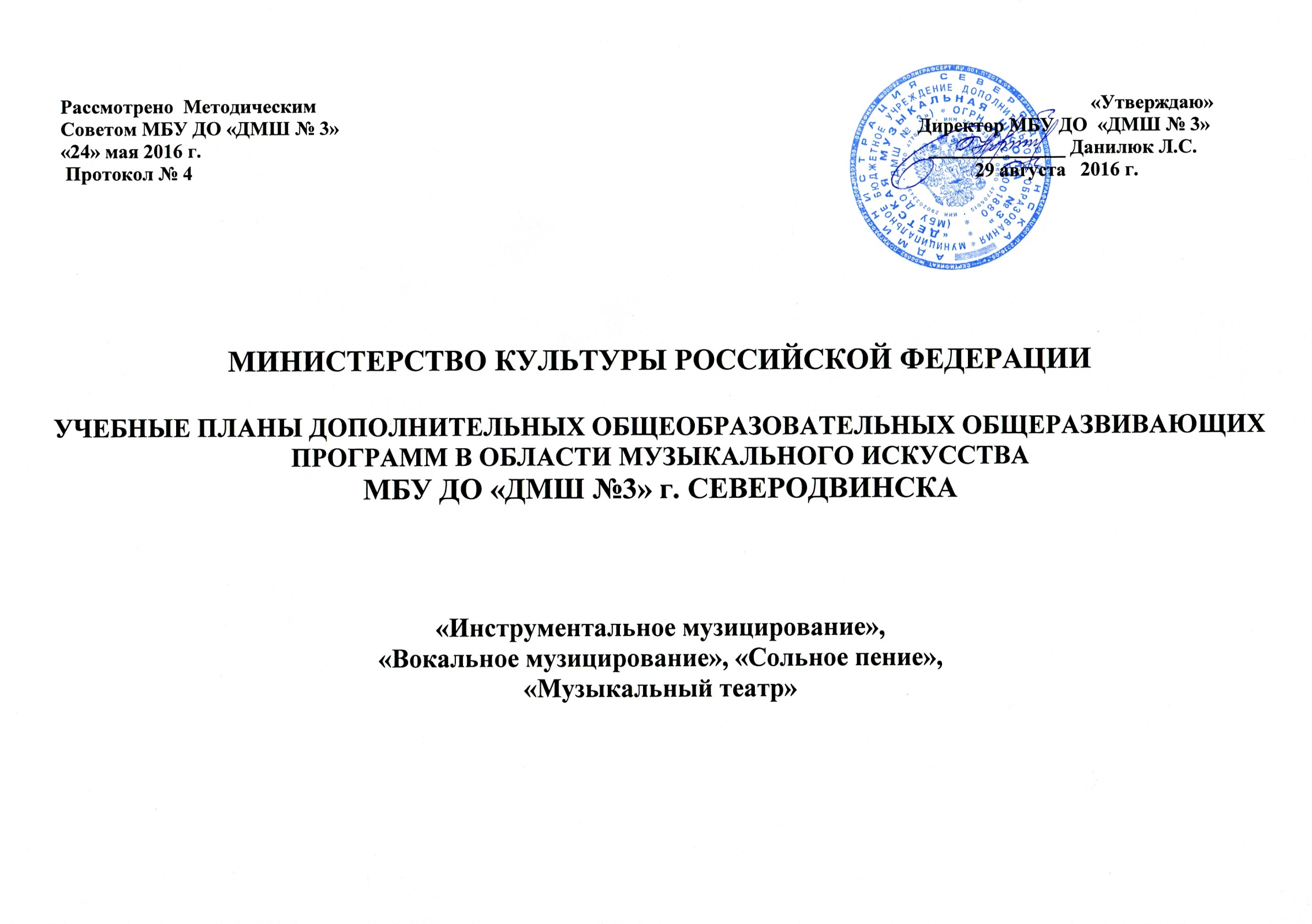 Дополнительная общеобразовательная общеразвивающая 
программа в области музыкального искусства
«Инструментальное музицирование»
Срок реализации: 5 лет (для детей в возрасте от 9 до 12 лет включительно)Пояснительная запискаУчебный план  общеразвивающей программы в области искусств «Инструментальное музицирование» разработан в соответствии с ФЗ №273-ФЗ «Об образовании в Российской Федерации» (ст. 12, п. 4; ст. 83, п. 1-2), а также с учетом многолетних традиций осуществления образовательной деятельности МБУ ДО «ДМШ №3» г. Северодвинска. Младшими классами следует считать 1-3 классы, старшими – 4-5 классы.Основной формой занятий по предмету «Коллективное музицирование» в 1-2 классах являются занятия хоровым пением, в 3-5 классах часы, отведённые на данный предмет, используются по усмотрению руководства школы на занятия хора, оркестра. Для учащихся, осваивающих общеобразовательную программу по фортепиано, синтезатору основной формой коллективного музицирования являются занятия хором.При реализации ОП устанавливаются следующие виды учебных занятий и численность обучающихся: групповые занятия (хор, оркестр) – от 11 человек; мелкогрупповые занятия (сольфеджио, музыкальная литература, слушание музыки) – от 2 до 10 человек; индивидуальные занятия.Общее количество групп по названным дисциплинам не должно превышать их числа в пределах установленной нормы.5.  В пределах имеющихся средств, школой предусматриваются репетиционные часы для подготовки общешкольных концертов и других мероприятий, направленных на совершенствование образовательного процесса.6.   Помимо педагогических часов, указанных в учебном плане, необходимо предусмотреть:педагогические часы для проведения сводных репетиций оркестра, хоров (по 2 часа в месяц);концертмейстерские часы:- для проведения групповых занятий с хорами в соответствии с учебным планом и сводных репетиций (по 2 часа в месяц);- для проведения занятий по музыкальному инструменту (кроме фортепиано, синтезатора, баяна, аккордеона, гитары) из расчёта 1 час в неделю на каждого ученика.
Учебный план №1 (фортепиано, синтезатор)
**Коллективное музицирование: хорУчебный план №2
*Инструмент: скрипка, виолончель, флейта, баян, аккордеон, домра, гитара шестиструнная, эстрадный аккордеон, саксофон, кларнет, электрогитара, бас – гитара.**Коллективное музицирование: хор, оркестр.График промежуточной и итоговой аттестацииДополнительная общеобразовательная общеразвивающая 
программа в области музыкального искусства «Вокальное музицирование»Срок реализации: 5 лет (для детей от 6,5 до 8 лет включительно)Пояснительная запискаУчебный план  общеразвивающей программы в области искусств «Вокальное музицирование» разработан в соответствии с ФЗ №273-ФЗ «Об образовании в Российской Федерации» (ст. 12, п. 4; ст. 83, п. 1-2), а также с учетом многолетних традиций осуществления образовательной деятельности МБУ ДО «ДМШ №3» г. Северодвинска. Основной формой занятий по предмету «Коллективное музицирование» является вокальный ансамбль.При реализации ОП устанавливаются следующие виды учебных занятий и численность обучающихся: мелкогрупповые занятия (слушание музыки и музыкальная грамота) – от 2 до 10 человек (вокальный ансамбль – от 2-х до 6 человек); индивидуальные занятия.Общее количество групп по названным дисциплинам не должно превышать их числа в пределах установленной нормы.5.  В пределах имеющихся средств, школой предусматриваются репетиционные часы для подготовки общешкольных концертов и других мероприятий, направленных на совершенствование образовательного процесса.6.   Помимо педагогических часов, указанных в учебном плане, необходимо предусмотреть концертмейстерские часы из расчёта 1 час в неделю на каждого ученика по предметам «Сольное пение» и «Коллективное музицирование».
Учебный план(5-летний курс обучения) *Сольное пение: эстрадное, академическое, народное** Слушание музыки и музыкальная грамота: мелкогрупповая форма обучения (от 2 до 10 человек)***Коллективное музицирование: вокальный ансамбльДополнительная общеобразовательная общеразвивающая 
программа в области музыкального искусства «Сольное пение»
Срок реализации: 5 лет (для детей от 9 до 12 лет включительно)Пояснительная запискаУчебный план  общеразвивающей программы в области искусств «Сольное пение» разработан в соответствии с ФЗ №273-ФЗ «Об образовании в Российской Федерации» (ст. 12, п. 4; ст. 83, п. 1-2), а также с учетом многолетних традиций осуществления образовательной деятельности МБУ ДО «ДМШ №3» г. Северодвинска. Основной формой занятий по предмету «Коллективное музицирование» является вокальный ансамбль.При реализации ОП устанавливаются следующие виды учебных занятий и численность обучающихся: мелкогрупповые занятия (слушание музыки и музыкальная грамота) – от 2 до 10 человек (вокальный ансамбль – от 2-х до 6 человек); индивидуальные занятия.Общее количество групп по названным дисциплинам не должно превышать их числа в пределах установленной нормы.4.  В пределах имеющихся средств, школой предусматриваются репетиционные часы для подготовки общешкольных концертов и других мероприятий, направленных на совершенствование образовательного процесса.5.   Помимо педагогических часов, указанных в учебном плане, необходимо предусмотреть концертмейстерские часы из расчёта 1 час в неделю на каждого ученика по предметам «Сольное пение» и «Коллективное музицирование».Учебный план (5-летний курс обучения) *Сольное пение: эстрадное, академическое, народное**Коллективное музицирование: вокальный ансамбльДополнительная общеобразовательная общеразвивающая 

программа в области музыкального искусства «Музыкальный театр»

Срок реализации: 5 лет (для детей от 6,5 до 12 лет включительно)
Пояснительная запискаУчебный план  общеразвивающей программы в области искусств «Музыкальный театр» разработан в соответствии с ФЗ №273-ФЗ «Об образовании в Российской Федерации» (ст. 12, п. 4; ст. 83, п. 1-2). Цель общеразвивающей образовательной программы «Музыкальный театр»: развитие способностей учащихся в области музыкально-театрального искусства, реализация их творческого и интеллектуального потенциала.В программе синтезированы средства и методы театрально-игровой и музыкально-исполнительской деятельности, обосновано поэтапное использование отдельных видов детского творчества (песенного, танцевального, игрового и др.) в процессе театрального воплощения. Помочь ребенку раскрыться и проявить себя в общении, а затем и в творчестве – одна из основных задач ОП «Музыкальный театр». Также содержание программы призвано расширить представления учащихся о художественных стилях и направлениях в искусстве.Главные направления, которые легли в основу образовательной программы «Музыкальный театр»:- освоение навыков актёрского (сценического) мастерства;- развитие пластических и ритмических навыков;- постановка сценической речи на основе произведений мировой художественной     литературы;- постановка голоса;- изучение основ музыкальной теории;- развитие навыков слушания музыки и привитие музыкального вкуса;- изучение основ игры на фортепиано (либо синтезаторе);- постановка сцен, миниатюр, спектаклей.На занятиях по предмету «Основы актерского мастерства» используются следующие формы и методы работы: игры и упражнения из театральной педагогики, творческие задания, сюжетно-ролевые игры, сочинение и показ театральных этюдов, постановка театральных миниатюр, сценок, спектаклей, мюзиклов. Предметы «Ритмика» и «Сценическое движение» предполагает использование музыкально – ритмических движений, в качестве средств психофизического раскрепощения ребёнка через освоение своего собственного тела как выразительного инструмента. На занятиях осуществляется постановка танцевальных фрагментов, номеров и пластических этюдов. Предмет «Слушание музыки и музыкальная грамота» осуществляет задачу освоения учащимися основ теории музыки и навыков её слушания. Предмет «Художественное слово» предполагает комплексный подход, включающий не только освоение умений и навыков по технике и логике речи, искусству художественного слова, но и развитие культуры речевого общения, расширение кругозора учащихся, привитие любви к чтению, повышение общекультурного уровня ребенка.Предмет «Постановка голоса» предполагает освоение учащимися элементарных вокальных навыков, разучивание песен и подготовку вокальных номеров к концертно-просветительским мероприятиям и сценическим постановкам.Занятия по предмету «Общий курс фортепиано» (или «Синтезатор») предполагают ознакомление с основами игры на фортепиано (либо синтезаторе), развитие навыков элементарного музицирования и навыков подбора несложного аккомпанемента.Количественный состав групп по предметам «Основы актерского мастерства», «Ритмика» и «Сценическое движение» (групповые занятия) - от 8 человек. Количественный состав групп по предмету «Вокальный ансамбль» (мелкогрупповое занятие) - от 2 до 7 человек. Количественный состав групп по предмету «Слушание музыки и музыкальная грамота» (мелкогрупповое занятие) - от 7 человек. Занятия по дисциплинам «Постановка голоса», «Вокальный ансамбль» и «Общий курс фортепиано или клавишный синтезатор» являются индивидуальными и относятся к предметам по выбору.Планируя реализацию программы, необходимо предусмотреть концертмейстерские часы из расчета 100% времени по предметам актёрское мастерство, ритмика, сценическое движение, вокальный ансамбль.Учебный планГрафик промежуточной и итоговой аттестацииДополнительная общеобразовательная общеразвивающая 
программа в области музыкального искусства «Экспресс – курс. Музыкальный театр»
(самоокупаемое отделение)
Срок реализации: 3 месяца 

Пояснительная запискаЦель программы «Экспресс – курс» - подготовка учащихся к поступлению на отделение «Музыкальный театр»
 (5-и летний срок обучения). Её задачи: создание условий для выявления и развития способностей учащихся, реализации их творческого и интеллектуального потенциала, формирование культуры творческой личности, приобщение учащихся  к общечеловеческим ценностям через собственное творчество и освоение опыта прошлого.Образовательная программа «Экспресс-курс. Музыкальный театр» предназначена для детей в возрасте 7-9 лет и ориентирована на выявление способностей и эстетических потребностей ребенка для дальнейшего получения образования в области искусства.В программе систематизированы средства и методы театрально-игровой деятельности, обосновано поэтапное использование отдельных видов детской творческой деятельности (песенной, танцевальной, игровой) в процессе театрального воплощения.Помочь ребенку раскрыться и проявить себя в общении, а затем и в творчестве – одна из основных задач экспресс-курса «Музыкальный театр»Два основных направления, которые легли в основу образовательной программы «Экспресс-курс. Музыкальный театр»  - это театральные игры и занятия ритмопластикой.Игра есть непременный атрибут театрального искусства. Игра, игровые упражнения, особенно на начальном этапе обучения, выступают как способ адаптации ребенка к образовательной среде. На занятиях используются следующие формы и методы работы: игры и упражнения из театральной педагогики, творческие задания, сюжетно-ролевые игры, просмотр видеофильмов, слайдов, прослушивание музыки, работа с подручным материалом. Ритмопластика – это комплексное занятие, на котором средствами музыки и специальных двигательных упражнений происходит улучшение качественных двигательных характеристик ребенка. В педагогике с давних пор известно, какие огромные возможности для воспитания души и тела заложены в синтезе музыки и пластики. Ритмопластика способствует развитию произвольности движений и естественности  поведения учащегося на сцене, развитию двигательных умений и навыков, связанных с раскрытием образа.Содержание программы расширяет представления учащихся о художественных стилях и направлениях в искусстве.Занятия проводятся по группам. Периодичность занятий – 4 раза в месяц. Количество учащихся в группе 7-10 человек.Для проведения занятий по ритмопластике необходимо предусмотреть концертмейстерские часы.Учащиеся, прошедшие обучение по образовательной программе «Экспресс-курс. Музыкальный театр» в конце учебного года могут пройти вступительные испытания с целью поступления в 1 класс.Учебный план рассчитан на 3 месяца (с марта по май) и составляет 12 учебных недель. Учебный планИтоговая аттестацияВ конце курса обучения учащиеся проходят вступительные испытания для поступления в 1 класс.ПредметКлассы (годы обучения), количество аудиторных часов в неделюКлассы (годы обучения), количество аудиторных часов в неделюКлассы (годы обучения), количество аудиторных часов в неделюКлассы (годы обучения), количество аудиторных часов в неделюКлассы (годы обучения), количество аудиторных часов в неделюАттестацияАттестацияПредметIIIIIIIVVпромежуточнаяитоговаяИнструмент22222I, II, III, IV, VVСольфеджио11111I, II, III, IV, VVМузыкальная литература-1111II, III, IV, VVСлушание музыки1----I-Коллективное музицирование**11,51,51,51,5I, II, III, IV, V-Итого часов:55,55,55,55,5ПредметКлассы (годы обучения), количество аудиторных часов в неделюКлассы (годы обучения), количество аудиторных часов в неделюКлассы (годы обучения), количество аудиторных часов в неделюКлассы (годы обучения), количество аудиторных часов в неделюКлассы (годы обучения), количество аудиторных часов в неделюАттестацияАттестацияПредметIIIIIIIVVпромежуточнаяитоговаяИнструмент*22222I, II, III, IV, VVСольфеджио11111I, II, III, IV, VVМузыкальная литература-1111II, III, IV, VVСлушание музыки1----I-Коллективное музицирование**11,51,51,51,5I, II, III, IV, V-Общий курс фортепиано0,50,50,50,50,5I, II, III, IV, V-Итого часов:5,56666ПредметПромежуточная и итоговая аттестацияПромежуточная и итоговая аттестацияПромежуточная и итоговая аттестацияПромежуточная и итоговая аттестацияПромежуточная и итоговая аттестацияПромежуточная и итоговая аттестацияПромежуточная и итоговая аттестацияПромежуточная и итоговая аттестацияПромежуточная и итоговая аттестацияПромежуточная и итоговая аттестацияПредмет1 класс1 класс2 класс2 класс3 класс3 класс4 класс4 класс5 класс5 классПредметI полугодиеII полугодиеI полугодиеII полугодиеI полугодиеII полугодиеI полугодиеII полугодиеI полугодиеII полугодие ИнструментКонтр. урокАкадемический концерт, контрольный урокАкадемический концерт, контрольный урокАкадемический концерт, контрольный урокАкадемический концерт, контрольный урокАкадемический концерт, контрольный урокАкадемический концерт, контрольный урокАкадемический концерт, контрольный урокПрослушивание экзаменационной программы, контрольный урокПрослушивание экзаменационной программы. ЭкзаменСольфеджиоКонтр.урокКонтр.урокКонтр.урокКонтр.урокКонтр.урокКонтр.урокКонтр.урокКонтр.урокКонтр.урокЭкзаменМузыкальная литература--Контр.урокКонтр.урокКонтр.урокКонтр.урокКонтр.урокКонтр.урокКонтр.урокЭкзаменационный зачётСлушание музыкиКонтр. урокКонтр.урок--------Коллективное музицированиеЗачётЗачётЗачётЗачётЗачётЗачётЗачётЗачётЗачётЗачётОбщий курс фортепианоКонтр.урокКонтр.урокКонтр.урокКонтр.урокКонтр.урокКонтр.урокКонтр.урокКонтр.урокКонтр.урокКонтр.урокПредметКлассы (годы обучения), количество аудиторных часов в неделюКлассы (годы обучения), количество аудиторных часов в неделюКлассы (годы обучения), количество аудиторных часов в неделюКлассы (годы обучения), количество аудиторных часов в неделюКлассы (годы обучения), количество аудиторных часов в неделюАттестацияАттестацияПредметIIIIIIIVVпромежуточнаяитоговаяСольное пение*22222I, II, III, IV, VVСлушание музыки и музыкальная грамота**11111I, II, III, IV, VVКоллективное музицирование***11111I, II, III, IV, V-Общий курс фортепиано0,50,50,50,50,5I, II, III, IV, V-Итого часов:4,54,54,54,54,5ПредметГрафик промежуточной и итоговой аттестацииГрафик промежуточной и итоговой аттестацииГрафик промежуточной и итоговой аттестацииГрафик промежуточной и итоговой аттестацииГрафик промежуточной и итоговой аттестацииГрафик промежуточной и итоговой аттестацииГрафик промежуточной и итоговой аттестацииГрафик промежуточной и итоговой аттестацииГрафик промежуточной и итоговой аттестацииГрафик промежуточной и итоговой аттестацииПредмет1 класс1 класс2 класс2 класс3 класс3 класс4 класс4 класс5 класс5 классПредметI полугодиеII полугодиеI полугодиеII полугодиеI полугодиеII полугодиеI полугодиеII полугодиеI полугодиеII полугодие Сольное пениеКонтр. урокАкадемический концерт, контрольный урокАкадемический концерт, контрольный урокАкадемический концерт, контрольный урокАкадемический концерт, контрольный урокАкадемический концерт, контрольный урокАкадемический концерт, контрольный урокАкадемический концерт, контрольный урокПрослушивание экзаменационной программы, контрольный урокПрослушивание экзаменационной программы. ЭкзаменСлушание музыки и музыкальная грамотаКонтр.урокКонтр.урокКонтр.урокКонтр.урокКонтр.урокКонтр.урокКонтр.урокКонтр.урокКонтр.урокЭкзаменационный зачётКоллективное музицированиеКонтр.урокКонтр.урокКонтр.урокКонтр.урокКонтр.урокКонтр.урокКонтр.урокКонтр.урокКонтр.урокКонтр.урокОбщий курс фортепианоКонтр. урокКонтр.урокКонтр. урокКонтр. урокКонтр. урокКонтр. урокКонтр. урокКонтр. урокКонтр. урокКонтр. урокПредметКлассы (годы обучения), количество аудиторных часов в неделюКлассы (годы обучения), количество аудиторных часов в неделюКлассы (годы обучения), количество аудиторных часов в неделюКлассы (годы обучения), количество аудиторных часов в неделюКлассы (годы обучения), количество аудиторных часов в неделюАттестацияАттестацияПредметIIIIIIIVVпромежуточнаяитоговаяСольное пение*22222I, II, III, IV, VVСольфеджио11111I, II, III, IV, VVМузыкальная литература-1111II, III, IV, VVСлушание музыки1----I-Коллективное музицирование**11111I, II, III, IV, V-Общий курс фортепиано0,50,50,50,50,5I, II, III, IV, V-Итого часов:5,55,55,55,55,5ПредметГрафик промежуточной и итоговой аттестацииГрафик промежуточной и итоговой аттестацииГрафик промежуточной и итоговой аттестацииГрафик промежуточной и итоговой аттестацииГрафик промежуточной и итоговой аттестацииГрафик промежуточной и итоговой аттестацииГрафик промежуточной и итоговой аттестацииГрафик промежуточной и итоговой аттестацииГрафик промежуточной и итоговой аттестацииГрафик промежуточной и итоговой аттестацииПредмет1 класс1 класс2 класс2 класс3 класс3 класс4 класс4 класс5 класс5 классПредметI полугодиеII полугодиеI полугодиеII полугодиеI полугодиеII полугодиеI полугодиеII полугодиеI полугодиеII полугодие Сольное пениеКонтр. урокАкадемический концерт, контрольный урокАкадемический концерт, контрольный урокАкадемический концерт, контрольный урокАкадемический концерт, контрольный урокАкадемический концерт, контрольный урокАкадемический концерт, контрольный урокАкадемический концерт, контрольный урокПрослушивание экзаменационной программы, контрольный урокПрослушивание экзаменационной программы. ЭкзаменСольфеджиоКонтр.урокКонтр.урокКонтр.урокКонтр.урокКонтр.урокКонтр.урокКонтр.урокКонтр.урокКонтр.урокЭкзаменационный зачётМузыкальная литература--Контр.урокКонтр.урокКонтр.урокКонтр.урокКонтр.урокКонтр.урокКонтр.урокКонтр.урокСлушание музыкиКонтр. урокКонтр.урок--------Коллективное музицированиеКонтр. урокКонтр. урокКонтр. урокКонтр. урокКонтр. урокКонтр. урокКонтр. урокКонтр. урокКонтр. урокКонтр. урокОбщий курс фортепианоКонтр. урокКонтр. урокКонтр. урокКонтр. урокКонтр. урокКонтр. урокКонтр. урокКонтр. урокКонтр. урокКонтр. урок№ п/пНаименование предметовКлассы (годы обучения), количество аудиторных часов в неделюКлассы (годы обучения), количество аудиторных часов в неделюКлассы (годы обучения), количество аудиторных часов в неделюКлассы (годы обучения), количество аудиторных часов в неделюКлассы (годы обучения), количество аудиторных часов в неделюИтоговая аттестация№ п/пНаименование предметов123451.Основы актёрского мастерства (групповое занятие)1,52222V2.Сценическое движение (групповое занятие)--111-3.Подготовка сценических номеров 
(мелкогрупповое занятие)---11-4.Художественное слово (индивидуальное занятие)0,50,50,50,50,5V5.Ритмика (групповое занятие)11----6.Слушание музыки и музыкальная грамота (групповое занятие)11111V7.Постановка голоса (индивидуальное занятие)0,50,50,5---8.Вокальный ансамбль---11-9.ОКФ (или «Клавишный синтезатор») (индивидуальное занятие)0,50,50,50,50,5-ВСЕГО:ВСЕГО:55,55,577ПредметПромежуточная и итоговая аттестацияПромежуточная и итоговая аттестацияПромежуточная и итоговая аттестацияПромежуточная и итоговая аттестацияПромежуточная и итоговая аттестацияПромежуточная и итоговая аттестацияПромежуточная и итоговая аттестацияПромежуточная и итоговая аттестацияПромежуточная и итоговая аттестацияПромежуточная и итоговая аттестацияПредмет1 класс1 класс2 класс2 класс3 класс3 класс4 класс4 класс5 класс5 классПредметI полугодиеII полугодиеI полугодиеII полугодиеI полугодиеII полугодиеI полугодиеII полугодиеI полугодиеII полугодие Основы актёрского мастерства -Контрольный урокКонтрольный урокКонтрольный урокКонтрольный урокКонтрольный урокКонтрольный урокКонтрольный урокКонтрольный урокЭкзаменСценическое движение ----Контрольный урокКонтрольный урокКонтрольный урокКонтрольный урокКонтрольный урок-Подготовка сценических номеров ------Контрольный урокКонтрольный урокКонтрольный урок-Художественное слово -Контрольный урокКонтрольный урокКонтрольный урокКонтрольный урокКонтрольный урокКонтрольный урокКонтрольный урокКонтрольный урокЭкзаменРитмика -Контрольный урокКонтрольный урокКонтрольный урокКонтрольный урокКонтрольный урокКонтрольный урокКонтрольный урокКонтрольный урокКонтрольный урокСлушание музыки и музыкальная грамота Контрольный урокКонтрольный урокКонтрольный урокКонтрольный урокКонтрольный урокКонтрольный урокКонтрольный урокКонтрольный урокКонтрольный урокЭкзаменационный зачётПостановка голоса -Контрольный урокКонтрольный урокКонтрольный урокКонтрольный урокКонтрольный урок----Вокальный ансамбль------Контрольный урокКонтрольный урокКонтрольный урокКонтрольный урокОКФ (или «Клавишный синтезатор»)-Контрольный урокКонтрольный урокКонтрольный урокКонтрольный урокКонтрольный урокКонтрольный урокКонтрольный урокКонтрольный урокКонтрольный урок№ п/пНаименование предметаКоличество часовв неделю1.Театральные игры12.Ритмопластика1Всего:Всего:2